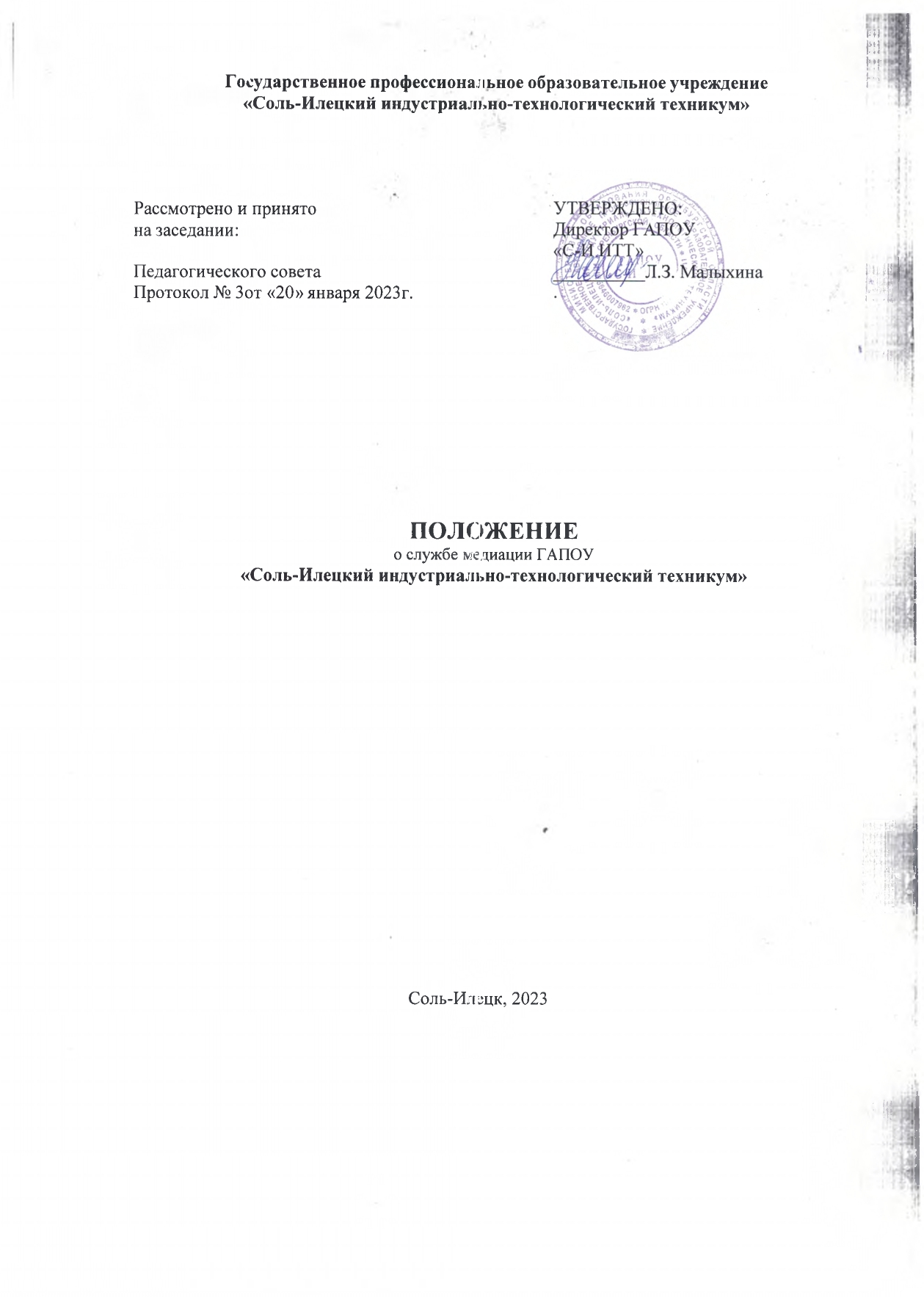 ОбщиеположенияСлужба медиации ГАПОУ «Соль-Илецкий  индустриально-технологический техникум», (далее -службамедиации)являетсясоциальнойслужбой,действующейвтехникуменаосноведобровольческихусилийстудентов и преподавателей техникума.Службамедиациивсвоейработеруководствуетсядействующимизаконодательствами:КонституциейРФ,ФедеральнымзакономРФот29.12.2012г.№273«Об образовании в Российской Федерации», Федеральным законом от 27.07.2010г. РФ №193-ФЗ«Обальтернативнойпроцедуреурегулированияспоровсучастиемпосредника(процедуремедиации)»,РаспоряжениемПравительстваРФот29.05.2015№996-р«Обутверждении Стратегии развития воспитания в Российской Федерации на период до 2025года»,Уставомтехникумаи настоящимПоложением.ЦелиизадачислужбымедиацииЦельюдеятельностислужбымедиацииявляетсясодействиепрофилактикеправонарушений и социальной реабилитации участников конфликтных и криминальныхситуацийнаосновепринципов восстановительногоправосудия.Задачамидеятельностислужбымедиацииявляются:формированиеадаптивныхиэффективныхстратегийповедения;развитиересурсовличностистудентов;выработкакоммуникативныхнавыковучастниковобразовательногопроцесса;умениеучастниковмедиацииконструктивноразрешатьконфликты.Принципыдеятельностислужбымедиации3.1.   Деятельностьслужбымедиацииосновананаследующих принципах:Процедура медиации проводится при взаимном волеизъявлении сторон на основепринциповдобровольности, сотрудничества иравноправиясторон,предполагающихкакдобровольноеучастиестудентовворганизацииработыслужбы,такиобязательноесогласиесторон,вовлеченныхвконфликт,научастиевпроцедурепримирения;Принципконфиденциальности,предполагающийобязательствослужбымедиациине разглашать полученные в ходе программ сведения. Исключение составляет информацияовозможномнанесенииущербадля жизни,здоровья и безопасности;Принципбеспристрастностиинезависимостимедиатора,запрещающийслужбемедиации принимать сторону одного из участников конфликта, в соответствии с которымпредполагается, что служба не выясняет вопрос о виновности или невинности той или инойстороны,аявляетсянезависимымпосредником,помогающимсторонамсамостоятельнонайти решение.ПорядокформированияслужбымедиацииОсуществлятьдеятельностьмедиаторавсоставеслужбымедиациинанепрофессиональной основе могут студенты всех курсов, достигшие возраста восемнадцатилет,обладающиеполнойдееспособностьюинеимеющиесудимости,атакженезаинтересованныевпроцедуремедиации.Медиатор не в праве быть представителем какой-либо стороны; оказывать какой-либосторонеюридическую,консультационнуюилиинуюпомощь;осуществлятьдеятельность медиатора, если при проведении процедуры медиации он лично (прямо иликосвенно) заинтересован в ее результате, в том числе состоит с лицом, являющимся однойиз сторон, в родственных отношениях; делать без согласия сторон публичные по существуспора.Основнымикураторами(медиаторами)службымедиацииявляютсяпедагог-психологисоциальныйпедагог.4.4. Руководителем службы медиации является заместитель директора по воспитательнойработе.ПорядокработыслужбымедиацииСлужбамедиацииможетполучатьинформациюослучаяхконфликтногоиликриминальногохарактераотпедагогов,студентов,администрациитехникума,членовслужбы медиации.Для проведения процедуры медиации стороны по взаимному согласию выбираютодногоилинесколькихмедиаторов,либослужбамедиацииможетрекомендоватькандидатуру медиатора, кандидатуры медиаторов или назначить их в случае, если сторонынаправили соответствующее обращение в указанную службу на основании соглашения опроведениипроцедурымедиации.Медиатор,выбранныйилиназначенныйвслучаеналичияиливозникновениявпроцессе проведения процедуры медиации обстоятельств, которые могут повлиять на егонезависимость и беспристрастность, незамедлительно обязан сообщить об этом сторонамили вслужбумедиации.Службамедиациипринимаетрешениеовозможностиилиневозможностипримирительнойпроцедурывкаждомконкретномслучаесамостоятельно.Принеобходимостиопринятомрешенииинформируютсядолжностныелицатехникума.Процедурамедиацииначинаетсявслучаесогласияконфликтующихстороннаучастиевданнойпрограмме.Еслидействияоднойилиобеихсторонмогутбытьквалифицированыкакправонарушениедляпроведенияпрограммытакженеобходимосогласиеродителей (или законныхпредставителей).Вслучаееслипримирительнаяпрограммапланируетсянаэтапедознанияилиследствия,топриеепроведенииставитсявизвестностьадминистрациятехникума,Советпопрофилактикеправонарушенийнесовершеннолетнихипринеобходимостипроизводитсясогласованиессоответствующими органамивнутреннихдел.Переговоры с родителями (законными представителями) и должностными лицамипроводитруководитель службымедиации.Примирительнаяпроцедуранеможетпроводитьсяпофактамправонарушений,связанныхсупотреблениемнаркотиковикрайнимипроявлениямижестокости.Впримирительнойпрограмменемогутучаствоватьлица,имеющиепсихическиезаболевания.Порядок проведения процедуры медиации устанавливается договором о проведениипроцедуры медиации в каждом конкретном случае. В соглашении о проведении процедурымедиации стороны вправе указать на самостоятельное определение медиатором порядкапроведения процедуры медиации с учетом обстоятельств возникшего спора, пожеланийсторон и необходимости скорейшего урегулирования спора. Медиатор не вправе вносить,если стороны не договорились об ином, предложения об урегулировании спора. В течениевсей процедуры медиации медиатор может встречаться и поддерживать связь как со всемисторонамивместе,такискаждойизнихвотдельности.Припроведениипроцедурымедиациимедиаторневправеставитьсвоимидействиямикакую-либоизсторонвпреимущественное положение, равно как и умалять права и законные интересы одной изсторон.Срокипроведенияпроцедурымедиацииопределяютсядоговоромопроведениипроцедуры медиации. При этом медиатор и стороны должны принимать все возможныемеры для того, чтобы указанная процедура была прекращена в срок не более чем в течениешестидесяти дней. В исключительных случаях в связи со сложностью разрешаемого спора,енеобходимостьюполучениядополнительнойинформацииилидокументовсрокпроведения процедуры медиации может быть увеличен по договоренности сторон и присогласиимедиатора.Вслучаеесливходепримирительнойпроцедурыконфликтующиестороныпришликсоглашению,достигнутыерезультатыфиксируютсявпримирительномдоговоре.При необходимости служба медиации передает копию примирительного договораадминистрациитехникума.Служба медиации осуществляет контроль над выполнением обязательств, взятых насебясторонамивпримирительномдоговоре,ноненесетответственностьзаихвыполнение. При возникновении проблем в выполнении обязательств, служба медиациипомогаетсторонамосознатьпричины трудностей ипутиихпреодоления.Принеобходимостислужбамедиациисодействуетвпредоставленииучастникампримирительнойпроцедурыдоступакуслугам посоциальнойреабилитации.Службамедиацииможетпринятьрешениеопрекращениипроцедурымедиациипоследующим обстоятельствам: заключение сторонами медиативного соглашения- со дняподписания такого соглашения; заключение соглашения сторон о прекращении процедурымедиациибездостижениясогласияпоимеющимсяразногласиям-содняподписаниятакогосоглашения;заявлениемедиаторавписьменнойформе,направленноесторонампослеконсультацийснимипоповодупрекращенияпроцедурымедиацииввидунецелесообразности ее дальнейшего проведения, - в день направления данного заявления;заявлениевписьменнойформеодной,несколькихиливсехсторон,направленноемедиатор)', об отказе от продолжения процедуры медиации - со дня получения медиаторомданногозаявления;истечениесрокапроведенияпроцедурымедиации-содняегоистечениясучетомположений всоответствиисп.5.10. Положения.ВслучаеневозможностирешенияконфликтнойситуациируководительслужбымедиацииобращаетсявкомиссиюпоурегулированиюспоровмеждуучастникамиобразовательныхотношенийвГАПОУ «Соль-Илецкий  индустриально-технологический техникум».ОрганизациидеятельностислужбымедиацииСлужбе медиации по согласованию с администрацией техникума предоставляетсяпомещениедлясборовипроведенияпримирительныхпрограмм,атакжевозможностьиспользовать иные ресурсы техникума - такие, как оборудование, оргтехника, канцелярскиепринадлежности,средстваинформации и другие.Должностныелицатехникумаоказываютслужбемедиациисодействиевраспространении информациио деятельностислужбы средипедагогов иобучающихся.Служба медиации имеет право пользоваться услугами отдела социально-педагогическойработы,социальногопедагогаидругихспециалистовтехникума.Администрациятехникумасодействуетслужбемедиацииворганизациивзаимодействияссоциальнымислужбами идругими организациями.Вслучаееслипроцедурапримиренияпроводиласьпофакту,покоторомувозбужденоуголовноедело,администрациятехникумаможетходатайствоватьоприобщении к материалам дела примирительного договора, а также иных документов вкачествематериалов,характеризующихличностьобвиняемого,подтверждающихдобровольноевозмещениеимущественногоущербаииныедействия,направленныеназаглаживаниевреда, причиненногопотерпевшему.ЗаключительныеположенияНастоящееположениевступаетвсилусмомента утверждения.Изменениявнастоящееположениевносятсядиректоромтехникумапопредложениюслужбы медиацииили органовстуденческого самоуправления.Исполнитель:заместительдиректора по УВР.Приложение №1 к Положению о службе медиацииГАПОУ «Соль-Илецкий  индустриально-технологический техникум»УЧЕТНАЯКАРТОЧКАДата	Ведущийпрограммы	Источникинформацииобучастникахконфликтнойситуацииличноеобращениесвидетелиситуацииродители(законныепредставители),другиечленысемьи«почтовый ящик»информацияиздругогоучрежденияинформацияизПДНОВДдругоеФ.И.О.,передавшегоинформацию	Информацияобучастникахконфликта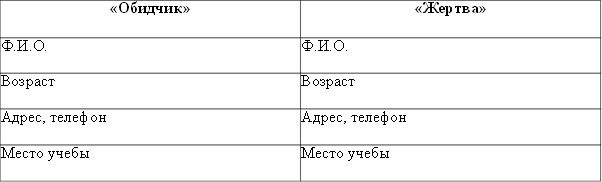 ДругиеучастникиситуацииФ.И.О.	Отношениекситуации	Контакт,информация	Типконфликта(можновыбратьтолькоодинвариант):несовершеннолетний(н/л)-н/лн/л-родитель,родственник(внутрисемейныйконфликт)н/л-учитель,специалистн/л-другойвзрослыйн/л-группан/лгруппан/л-группан/л-	группан/л-педагог-педагог,специалист-родитель-педагог,специалист-группародителейродитель-администрацияучреждениягруппародителей-администрацияучреждениядругоеХарактерконфликта:некриминальные(обида,недопонимание,ссораит.п.)Типпрограммы(можновыбратьтолькоодинвариант):программапримирения(немеждуродственниками)программапримирениявсемьеПриложение№2к Положению ослужбемедиацииГАПОУ «Соль-Илецкий  индустриально-технологический техникум»Примирительныйдоговор№Участники восстановительной программы (медиации, круга примирения, конференции,семейнойконференции) влице:куратора	 медиаторов:	 провели личную встречу, на которой обсудили ситуацию, состоящую в том, что и пришли кследующимвыводам(договоренностям):Проверять выполнение условий договора и уведомлять ведущих Программы примиренияобихуспешномзавершении будеткуратор(Ф.И.О.куратора)Чтобывдальнейшемподобноенеповторилось,мыдоговорилисьсделать следующее:Мы понимаем, что копия данного договора может быть передана администрации техникумаи другим заинтересованным в решении ситуации лицам (КДН и ЗП, инспектору по деламнесовершеннолетних). При этом происходящее на встрече медиаторы никому сообщать небудут. В случае неэффективности соглашения, зафиксированного в данном Договорепримирения,мы согласны вернутьсянаповторную программумедиации.Фамилии,именаиподписиучастников:Куратор	/ФИО/Медиаторы:		/ФИО/	/ФИО/	/ФИО/Участникиконфликта:	/ФИО/	/ФИО/«_	»_		20	г.Приложение №3 к Положению о службе медиацииГАПОУ «Соль-Илецкий  индустриально-технологический техникум»ПамяткадляучастниковпроцедурыпримиренияПроцедурапримирениявСлужбемедиации-это,соднойстороны,знакомыйвсемспособразрешенияспораспомощьютретьейстороны(посредника,членаСлужбымедиации),однакосиспользованиемновыхприемовиспециальныхтехнологий.Главноепреимуществопроцедурысостоитвтом,чтоонапомогаетнайтирешениеконфликта, котороеустроит каждуюизсторон,и будетдляниходинакововыгодным.Сотрудник Службы медиации постарается выяснить интересы обеих сторон, их претензиидруг к другу, поможет наладить диалог, к которому так непросто прийти в конфликтнойситуации.Этовозможноблагодарятому,чтопосредникявляетсянетольконезависимымибеспристрастным человеком, а обладает специальными знаниями, прошел необходимуюподготовку.Крометого,процедурапримиренияпозволяетсохранитьилиналадитьотношениямеждуучастникамиспора,чтоявляетсядостаточноважнымтогда,когдасторонамнеобходимообщатьсявдальнейшем(например,если ониодногруппники).Однако для того, чтобы процедура состоялась, необходимо и желание сторон. Участие впроцедуре является добровольным. Никто не будет принуждать Вас к попытке разрешитьспор, если вы сами этого не захотите. Участники процедуры могут выйти из нее на любомэтапе. Это также относится и к соглашению, принятому сторонами по итогам процедуры.Соблюдениедостигнутыхдоговоренностейосуществляетсянадобровольнойосновесамимисторонами,безвмешательствасостороныадминистрацииколледжа,иных лиц.Необходимо помнить, что стороны равны, ни одной из них сотрудник Службы медиациинеотдаетпредпочтения,егозадана-такимобразомналадитьвзаимодействиесторон,чтобыонисмогли самостоятельноприйтикразрешениювозникшейситуации.Преимуществапроцедурыпримирения:возможностьнаучитьсяконструктивноурегулироватьконфликты;восстановление/улучшениеотношениймеждуконфликтующими;решение,прикоторомвсевыигрывают;разрешениеватмосфередоверияиуважения;конфиденциальность;посредник-эточеловек,которыйумеетразрешатьспоры,которыйнестремитсяоценивать,судить спорящих,ихдействия,поступкиили личныекачества;задача процедуры примирения не найти правых и виноватых, а разрешить конфликт.Процедура	проходит	в	строго	конфиденциальной	обстановке.	Вся	информация,озвученнаявходепроцедуры,неподлежитогласкеилипередачедругимлицам.Исключениемявляютсяслучаи,предусмотренныеЗаконом,илисогласиесторон.Процедура примирения проходит следующим образом. Сотрудник Службы медиациивстречаетсясучастникамиспора.Каждаясторонаимеетвозможностьизложитьсвоюпозицию,намерения,мненияосложившейсяситуации.СотрудникСлужбымедиациипостарается помочь сторонам понять друг друга, выяснить, как они хотели бы разрешитьсложившуюся ситуацию. Посредник не является арбитром в споре, не определяет правых ивиноватых, не дает оценки действиям сторон. Посредник не только не выносит решения посуществуспора,ноиневправе,еслисторонынедоговорилисьобином,вноситьпредложения о возможных вариантах урегулирования разногласий. Если стороны придут квзаимовыгодномурешению,онимогут заключитьпримирительныйдоговор.